Course Outline:  Winter 2021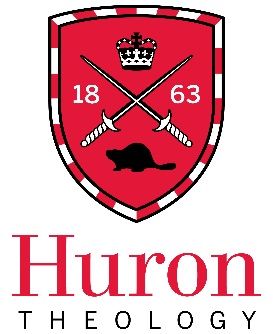 Theology 	5035b Location:	W2Day(s):	THURSDAY     Time:		830-11amInstructor(s):  The Rev Dr. Jeffrey CrittendenContact info:  jcritte@uwo.caCourse Description:  After consideration of the nature of language and how it functions as a carrier of meaning, this course will help students develop effective ways of interpreting and communicating the Christian gospel in ways which are accommodated to, and appropriate for, particular cultures and audiences.Prerequisite:  Homiletics 5204a/bCourse Outcomes:Upon the successful completion of this course, a student should be able to… exhibit development in good preaching habits in at least four different preaching styles, identify a variety of preaching structures and techniques, develop an awareness of body language and speech articulation.identify a variety of preaching structures and techniques, preach sermons with a variety of designs and styles.The course's overall goal is to foster a love for preaching God's Grace in a diversity of homiletical styles.Course Syllabus:  1.  	Texts- readings and resources will be provided in advance of class.2.  	Course Format and EvaluationThe course aims to provide you with practical skills and knowledge which have a sound and well-thought-out theological and pedagogical basis.  The evaluation will be based on:20%-	Participation in class discussions/Assignment Completion20%-	1 Book Review20%-	1 Interview with a Preacher40%-	3 SermonsJan 6th 	Introductions and OverviewJan 13th 	Student sermons: ALLWatch- Dr Sam Wells (May 12, 2012- start at 48mins) https://chapel.duke.edu/events/duke-divinity-school-baccalaureate-service-1336861800-1336867200		Dr. Bishop Michael Curry- Crazy Christians (Convention Sermon, 2016)https://www.bing.com/videos/search?q=bishop+curry+crazy+christians&&view=detail&mid=9DE926513D0A851D2C0C9DE926513D0A851D2C0C&&FORM=VRDGAR&ru=%2Fvideos%2Fsearch%3Fq%3Dbishop%2Bcurry%2Bcrazy%2Bchristians%26FORM%3DAWVRChrysostom- Easter sermonhttps://www.youtube.com/watch?v=E6mfqUVz1p4Jan 20th 	Lecture: The Listener/Audience/Communication Approaches Watch- Dr. Craig Barnes (June 3, 2012- start at 31mins)https://chapel.duke.edu/events/university-worship-service-1338735600-1338739200David Phillips- Ted Talks- The 110 techniques of communication and public speaking- 2019-02-01	https://www.bing.com/videos/search?q=Top+10+TED+Talks+Communication&&view=detail&mid=90202F34CF904384469F90202F34CF904384469F&&FORM=VRDGAR&ru=%2Fvideos%2Fsearch%3Fq%3DTop%2B10%2BTED%2BTalks%2BCommunication%26FORM%3DVRIBQPJan 27th 	Lecture: Overview of Structure and Styles of Preaching	Watch- Dr. Anna Carter Florence (May 27, 2012- start at 42mins)	https://chapel.duke.edu/events/university-worship-service-1338130800-1338134400	Dr. Tom Long (February 16, 2020- begin at 30 mins)	https://chapel.duke.edu/events/university-worship-1581868800-1581872400	Dr. Soong Chan Rah (January 19, 2020- start at 35 mins)	https://chapel.duke.edu/events/university-worship-1579449600-1579453200Feb 3rd	Lecture: Narrative Preaching/ Celebration Preaching I. Watch- Dr. Lillian Daniel (February 1, 2015- start at 18mins)https://chapel.duke.edu/events/university-worship-1422806400-1422810000	Dr. Barbara Brown Taylor (April 7, 2019- start at 21 mins)	https://chapel.duke.edu/events/university-worship-1554649200-1554652800	Dr. Leslie Calahan (July 29, 2018- start at 34 mins)	https://chapel.duke.edu/events/university-worship-1532876400-1532880000BOOK REVIEW DUEFeb 10th 	Lecture: Narrative Preaching/ Celebration Preaching II. Watch- Dr. Raphael Warnock (April 27, 2014- start at 46mins) https://chapel.duke.edu/events/university-worship-1398610800-1398614400Dr. Kenyatta Gilbert (October 6, 2019- start at 22mins).https://chapel.duke.edu/events/university-worship-1570374000-1570377600Rev. Dr. Otis Moss III (2020 Census- Trinity United Church Of Christ- start at 39mins) 2020-07-19https://www.bing.com/videos/search?q=otis+moss+3+2020&&view=detail&mid=36C70C269D8F8401B71436C70C269D8F8401B714&&FORM=VRDGAR&ru=%2Fvideos%2Fsearch%3Fq%3Dotis%2520moss%25203%25202020%26qs%3DHS%26form%3DQBVDMH%26sp%3D1%26pq%3Dotis%2520moss%25203%25202020%26sc%3D1-16%26cvid%3DA12C382F67594D4C849F1229569A4F8DMartin Luther King- I have a dream speech, Washington.https://www.bing.com/videos/search?q=martin+luther+king+jr+i+have+a+dream+speech&ru=%2fvideos%2fsearch%3fq%3dmartin%2520luther%2520king%2520jr%2520i%2520have%2520a%2520dream%2520speech%26qs%3dMM%26form%3dQBVR%26sp%3d2%26pq%3dmartin%2520l%26sk%3dMM1%26sc%3d8-8%26cvid%3d40F7D0CAA5A740DCAC6BC68FEDE1FCCB&view=detail&mid=7EE5C3A089053FC4E5A57EE5C3A089053FC4E5A5&&FORM=VDRVRVFeb 17th 	Bishop Todd TownshendFeb 24th	Reading WeekMar 3rd  	Lecture:  Expository/Biblical/ Evangelical Preaching.   	Watch- Dr. Walter Brueggemann (December 5, 2020- start at 28mins)	https://www.youtube.com/watch?v=eeNswHxpw-Y&feature=youtu.be	Watch- Dr. Claudio Carvalhaes (February 11, 2018- start at 27)https://chapel.duke.edu/events/university-worship-1518364800-1518368400	Dr. Billy Graeme- Billy Graham's 1957 New York Crusade Sermon at Yankee Stadium (please watch 19mins-28mins AND 46 mins- end)	https://www.bing.com/videos/search?q=billy+graeme+shae+stadium&ru=%2fvideos%2fsearch%3fq%3dbilly%2520graeme%2520shae%2520stadium%26qs%3dn%26form%3dQBVR%26sp%3d-1%26pq%3dbilly%2520graeme%2520shae%2520stadium%26sc%3d0-25%26sk%3d%26cvid%3d3C1A449ACF264A1BA1A30B755575E7EA&view=detail&mid=449031737FDB07A7267E449031737FDB07A7267E&&FORM=VDRVRV	Pastor Joel Olsteen- July 31, 2016- 'Empty out the negative message’	https://www.bing.com/videos/search?q=famous+sermons+of+joel+osteen&&view=detail&mid=5F8ADBAE1CFAD75EDD1A5F8ADBAE1CFAD75EDD1A&&FORM=VRDGAR&ru=%2Fvideos%2Fsearch%3Fq%3Dfamous%2520sermons%2520of%2520joel%2520osteen%26qs%3Dn%26form%3DQBVR%26sp%3D-1%26pq%3Dfamous%2520sermons%2520of%2520joel%2520osteen%26sc%3D1-29%26sk%3D%26cvid%3DFA3D35715B754DED93AB14034668437FInterview with a Congregational Preacher DueMar 10th	Lecture: Topical Preaching/Pastoral/ Missional	Watch- Dr. Tom Long (May 1, 2011- start at 34mins)	https://www.youtube.com/watch?v=wIVEU9oLJbg&feature=youtu.be	Dr. Susan Sparks (The Long Way Around- October 11, 2020)	https://www.bing.com/videos/search?q=susan+sparks+sermon+2020&&view=detail&mid=02F93A4B526F52D9721F02F93A4B526F52D9721F&&FORM=VRDGAR&ru=%2Fvideos%2Fsearch%3Fq%3Dsusan%2520sparks%2520sermon%25202020%26qs%3Dn%26form%3DQBVR%26sp%3D-1%26pq%3Dsusan%2520sparks%2520sermon%25202020%26sc%3D0-24%26sk%3D%26cvid%3DBD518813AA2644C194F11706BA9420DFOn the Waterfront-https://www.bing.com/videos/search?q=on+the+waterfront+priest+&&view=detail&mid=5DAF279CF4CFC5D59FC25DAF279CF4CFC5D59FC2&&FORM=VRDGAR&ru=%2Fvideos%2Fsearch%3Fq%3Don%2Bthe%2Bwaterfront%2Bpriest%2B%26FORM%3DHDRSC4Brene Brown- Shame vs Guilt- Ted Talks- October 10, 2017https://www.bing.com/videos/search?q=Brene+Brown+Shame+Video&&view=detail&mid=4B3C2171AF5A136AD87E4B3C2171AF5A136AD87E&&FORM=VRDGAR&ru=%2Fvideos%2Fsearch%3Fq%3DBrene%2BBrown%2BShame%2BVideo%26FORM%3DRESTABMar 17th  	Lecture: Weddings, Funerals, Major Holidays  Watch- Dr. Paul Scott Wilson (June 18, 2017- start at 27mins)https://chapel.duke.edu/events/university-worship-1497798000-1497801600Watch- Rev. Satoru Itoh (May 20, 2018- start at 33mins)		https://chapel.duke.edu/events/university-worship-1526828400-1526832000		Re. Nadia Bolz-Weber- Elca Youth Gathering (July 3, 2018)				https://www.bing.com/videos/search?q=nadia+weber+bolz+youth+rally&&view=detail&mid=C18477422F424D4CF6D8C18477422F424D4CF6D8&&FORM=VRDGAR&ru=%2Fvideos%2Fsearch%3Fq%3Dnadia%2Bweber%2Bbolz%2Byouth%2Brally%26FORM%3DHDRSC4	Dr. Kevin Cosby- Muhammad Ali memorial: 2016-06-10	https://www.bing.com/videos/search?q=funeral+of+muhammad+ali+sermon&&view=detail&mid=4E1205B77E809127FC244E1205B77E809127FC24&&FORM=VRDGAR&ru=%2Fvideos%2Fsearch%3Fq%3Dfuneral%2520of%2520muhammad%2520ali%2520sermon%26qs%3Dn%26form%3DQBVR%26sp%3D-1%26pq%3Dfuneral%2520of%2520muhammad%2520ali%2520sermon%26sc%3D0-30%26sk%3D%26cvid%3DF0460503B6E04C8798B5626830B0BE1FMar 24th 	Student Sermons	Watch- Dr. Richard Lischer (March 31, 2019- start at 30)	https://chapel.duke.edu/events/university-worship-1554044400-1554048000	Dr. Frank Thomas (August 13, 2017- start at 29)	https://chapel.duke.edu/events/university-worship-1502636400-1502640000	Watch- Dr. Will Willimon (December 2, 2018- start at 34)	https://chapel.duke.edu/events/university-worship-1543766400-1543770000Mar 31th    	Student SermonsAssignments & Method of Evaluation of Assignments:Participation (20%) Active attendance and class participation are essential. The student will be assessed for an ability to engage with and contribute to classroom learning. Also, the ability to give constructive, critical and encouraging feedback to your fellow students (according to course theory) will be highly valued here.Book Review (20%) Choose ONE book on Homiletics and prepare a two-page book review (a book review template provided in class).  Some examples are- They Like to Never Quit Praisin' God, Frank Thomas, The Pilgrim Press, 1997The Word Before the Powers, Charles Campbell, WJK, 2002Preaching as Testimony, Anna Carter Florence, WJK, 2007The End of Words: The Language of Reconciliation in a Culture of Violence,Richard Lischer, Eerdmans, 2008Preaching From Memory to Hope, Thomas G. Long, WJK, 2009Transforming the Stone, Barbara Lundlad, Abingdon, 2001Broken Words, Paul Scott Wilson, Abingdon, 2004Preaching Grace, Kennon Callahna, Jossey Bass, 1999Preaching for Church Transformation, Bill Easum, Abingdon, 2010Celebration and Experience in Preaching, Henry Mitchell, Abingdon, 19903)  An Interview with a Congregational Preacher (20%).  This interview will include things like techniques, pastoral concerns and insights on preaching.4) 	Three Sermons (40%). The student can choose to record or present live.  Each sermon will be peer-reviewed.Appendix to Course Outlines: Faculty of Theology Academic Policies & Regulations 2021–2022Prerequisite and Antirequisite InformationStudents are responsible for ensuring that they have successfully completed all course prerequisites and that they have not completed any course antirequisites. Unless you have either the requisites for this course or written special permission from your Dean and the Instructor to enroll in it, you may be removed from this course and it will be deleted from your record. This decision may not be appealed. You will receive no adjustment to your fees in the event that you are dropped from a course for failing to have the necessary prerequisites.Student Code of ConductMembership in the community of Huron University College and Western University implies acceptance by every student of the principle of respect for the rights, responsibilities, dignity and well-being of others and a readiness to support an environment conducive to the intellectual and personal growth of all who study, work, and live within it. Upon registration, students assume the responsibilities that such registration entails. While in the physical or online classroom, students are expected to behave in a manner that supports the learning environment of others. Please review the Student Code of Conduct at: https://huronatwestern.ca/sites/default/files/Res%20Life/Student%20Code%20of%20Conduct%20-%20Revised%20September%202019.pdf.Attendance Regulations for ExaminationsA student is entitled to be examined in courses in which registration is maintained, subject to the following limitations:A student may be debarred from writing the final examination for failure to maintain satisfactory academic standing throughout the year.Any student who, in the opinion of the instructor, is absent too frequently from class or laboratory periods in any course will be reported to the Dean of the Faculty offering the course (after due warning has been given). On the recommendation of the Department concerned, and with the permission of the Dean of that Faculty, the student will be debarred from taking the regular examination in the course. The Dean of the Faculty offering the course will communicate that decision to the Dean of the Faculty of registration.Review the policy on Attendance Regulations for Examinations here: https://www.uwo.ca/univsec/pdf/academic_policies/exam/attendance.pdf.Statement on Academic OffencesScholastic offences are taken seriously and students are directed to read the appropriate policy, specifically, the definition of what constitutes a Scholastic Offence, at the following website: https://www.uwo.ca/univsec/pdf/academic_policies/appeals/scholastic_discipline_undergrad.pdf. The appeals process is also outlined in this policy as well as more generally at the following website: https://www.uwo.ca/univsec/pdf/academic_policies/appeals/appealsundergrad.pdf. Turnitin.comAll required papers may be subject to submission for textual similarity review to the commercial plagiarism detection software under license to the University for the detection of plagiarism. All papers submitted for such checking will be included as source documents in the reference database for the purpose of detecting plagiarism of papers subsequently submitted to the system. Use of the service is subject to the licensing agreement, currently between The University of Western Ontario and Turnitin.com (http://www.turnitin.com).Statement on Use of Electronic DevicesIt is not appropriate to use electronic devices (such as, but not limited to, laptops, cell phones) in the classroom for non-classroom activities. Such activity is disruptive and distracting to other students and to the instructor, and can inhibit learning. Students are expected to respect the classroom environment and to refrain from inappropriate use of technology and other electronic devices in class.Statement on Use of Personal Response Systems (“Clickers”)Personal Response Systems (“clickers”) may be used in some classes.  If clickers are to be used in a class, it is the responsibility of the student to ensure that the device is activated and functional.  Students must see their instructor if they have any concerns about whether the clicker is malfunctioning.  Students must use only their own clicker. If clicker records are used to compute a portion of the course grade:the use of somebody else’s clicker in class constitutes a scholastic offencethe possession of a clicker belonging to another student will be interpreted as an attempt to commit a scholastic offence.Academic Consideration for Missed Work: Medical or Non-Medical Absences & AccommodationMDiv and MTS students who are seeking academic consideration for missed work during the semester must consult with the Dean’s Office. MDiv and MTS students are excluded from using the Self Reported Absence option as that is restricted to bachelor-level students. Students may request academic consideration on medical grounds by contacting the Dean of Theology office at srice@huron.uwo.ca. To protect student privacy, details of the medical accommodation need only be disclosed to the Dean, who will communicate to the instructor(s) the necessary accommodation. Instructors may not request medical or other documentation from students. The Dean may require medical or other documentation, and the student may be required to complete the Student Medical Certificate, available online athttps://www.uwo.ca/univsec/pdf/academic_policies/appeals/medicalform.pdf. Following a determination of accommodation, the Dean will contact the instructor(s) and the student who will then arrange a new deadline for missed work. Students seeking academic consideration for a non-medical absence (e.g. varsity sports, religious, compassionate, or bereavement) may be required to provide appropriate documentation to the Dean’s Office. All consideration requests must be directed to the Dean’s Office with notice also given to the instructor. All students pursuing academic consideration, regardless of type, must contact their instructors no less than 24 hours following the end of the period of absence to clarify how they will be expected to fulfill the academic responsibilities missed during their absence. Students are reminded that they should consider carefully the implications of postponing tests or midterm exams or delaying submission of work, and are encouraged to make appropriate decisions based on their specific circumstances.Students who have conditions for which academic accommodation is appropriate, such as disabilities or ongoing or chronic health conditions, should work with Accessible Education Services to determine appropriate forms of accommodation. Further details concerning policies and procedures may be found at: http://academicsupport.uwo.ca/.Please review the full policy on Academic Consideration for medical and non-medical absence at: https://www.uwo.ca/univsec/pdf/academic_policies/appeals/accommodation_illness.pdf. Consult the Dean’s Office for any further questions or information. Support ServicesFor advice on course selections, degree requirements, and for assistance with requests for medical accommodation (see above), students should contact Sandra Rice in the Dean’s Office at srice@huron.uwo.ca.  Your Faculty Advisor is also able to answer questions about your program and to assist with any concerns about academic matters. Contact them for a conversation whenever you need.If you think that you are too far behind to catch up or that your workload is not manageable, you should consult with the Dean. If you are considering reducing your workload by dropping one or more courses, this must be done by the appropriate deadlines. Please review the list of official Sessional Dates on the Academic Calendar, available here: http://www.westerncalendar.uwo.ca/SessionalDates.cfm.You should consult with your course instructor and the Dean, who can help you consider alternatives to dropping one or more courses. Note that dropping a course may affect your full-time status and therefore have implications for OSAP and/or Scholarship/Bursary eligibility.An outline of the range of services offered to Huron students is found on the Huron website at: https://huronatwestern.ca/student-life/student-services/.Huron Student Support Services: https://huronatwestern.ca/student-life/student-services/  Office of the Registrar: https://registrar.uwo.ca/   Student Quick Reference Guide: https://huronatwestern.ca/student-life/student-services/#1  Learning Development and Success: https://www.uwo.ca/sdc/learning/ Accessible Education: http://academicsupport.uwo.ca/   Western USC: http://westernusc.ca/your-services/#studentservices  Mental Health & Wellness Support at Huron and Western University students may encounter setbacks from time to time that can impact academic performance. Huron offers a variety of services that are here to support your success and wellbeing. Please visit https://huronatwestern.ca/student-life-campus/student-services/wellness-safety for more information or contact staff directly:Wellness Services: huronwellness@huron.uwo.ca Community Safety Office: safety@huron.uwo.ca Chaplaincy: gthorne@huron.uwo.ca  Additional supports for Health and Wellness may be found and accessed at Western through https://www.uwo.ca/health/.